ПриложенияАссоциативная карта   Карточки для парной работы с новой лексикой Карточки для парной работы  (товар) Таблички с новой лексикой Таблица «РефлексияAssoziogrammZuordnen 1Zuordnen 2WortschilderTabelle zur Reflexion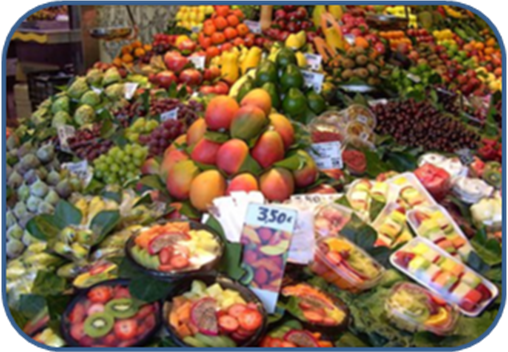    die Post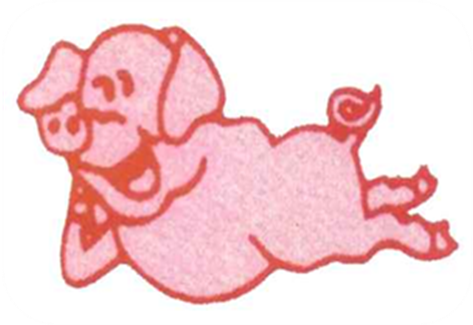  die Apotheke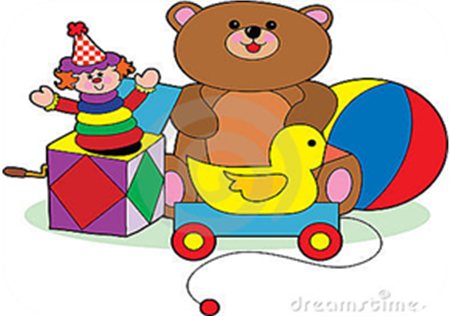  die Bäckerei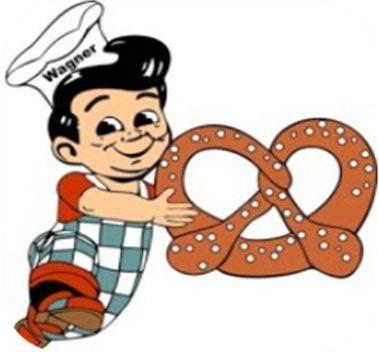        die Buchhandlung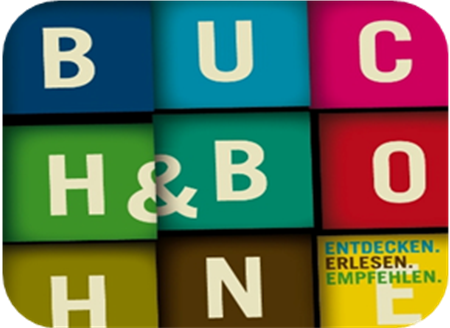    der Markt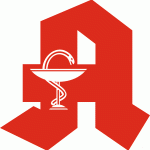 die Metzgerei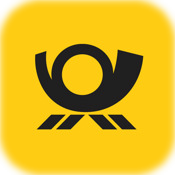          das Spielwarengeschäft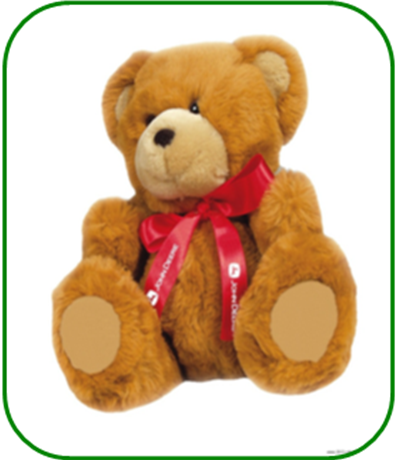 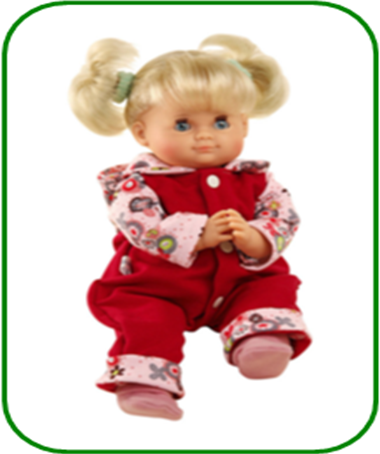 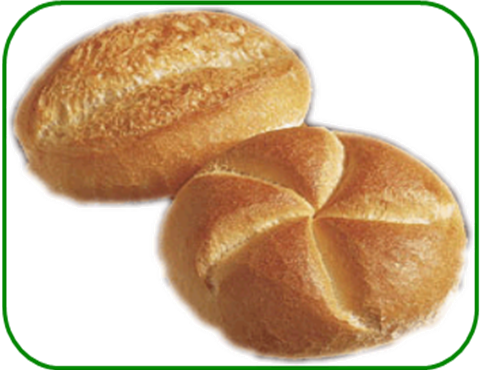 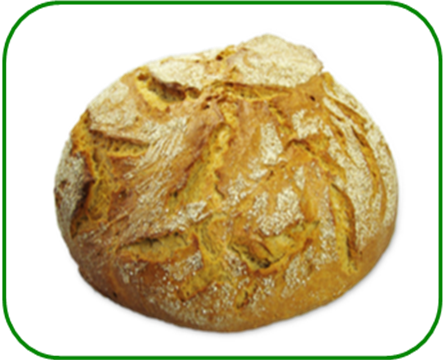 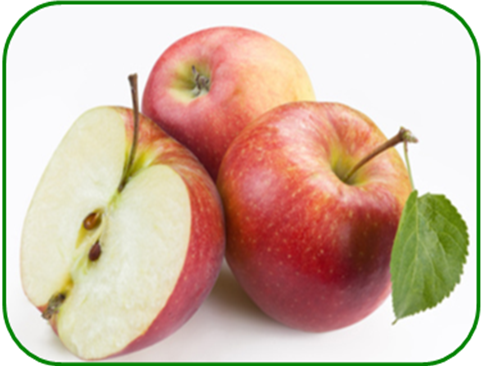 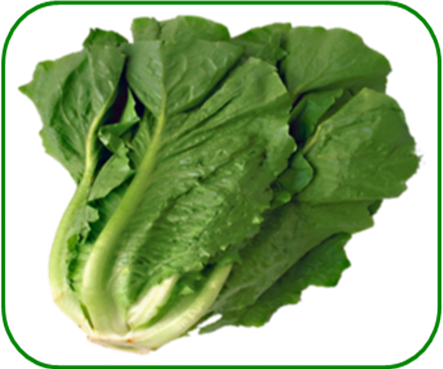 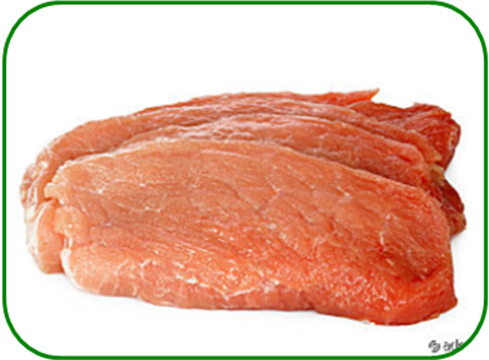 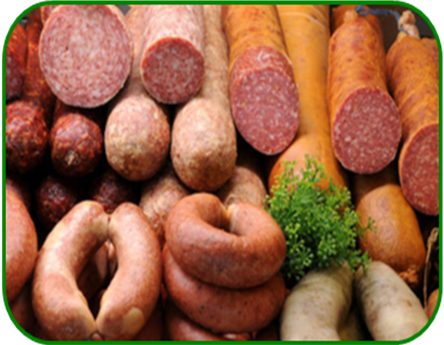 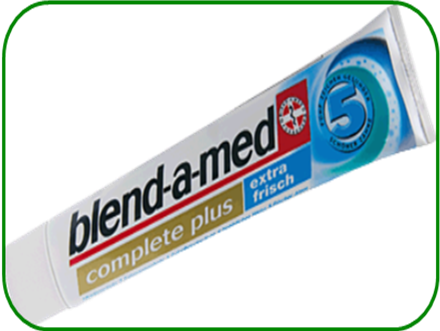 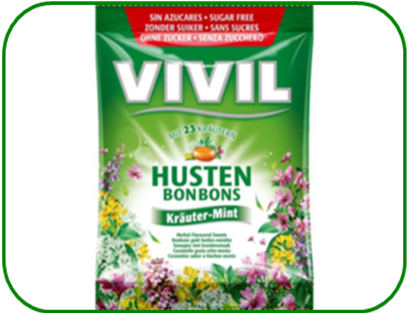 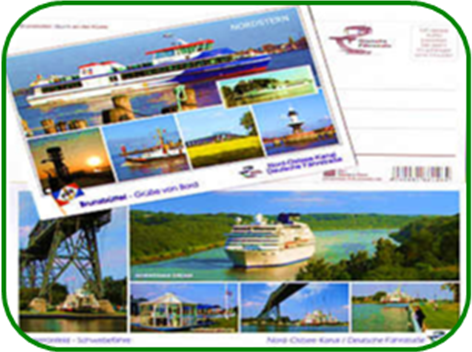 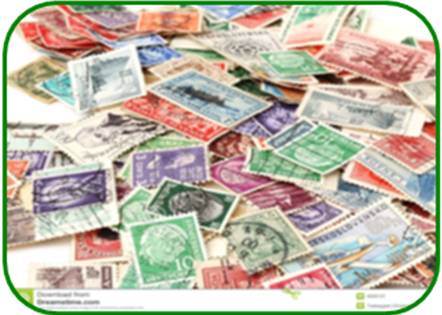 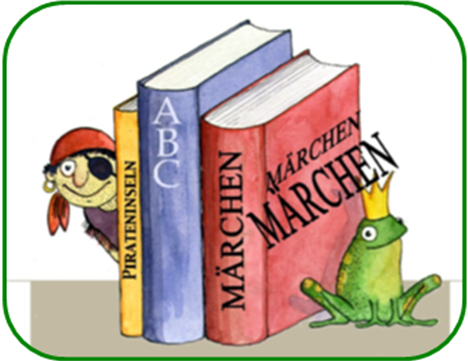     Bücher  Briefmarken  PostkartenHustenbonbons  Zahnpasta      WurstSchweineschnitzel        Salat      Āpfel        Brot   Brötchen  eine Puppe    ein Teddydie Postdie Apothekedie Bäckereidie Buchhandlungder Marktdie Metzgereidas SpielwarengeschäftSehr gutGutNichtschlechtSchlechtIch weiβnichtMeine Arbeit in der StundeMeine Resultate in der Stunde